                                                         ДСЖР: Хлеб – всему голова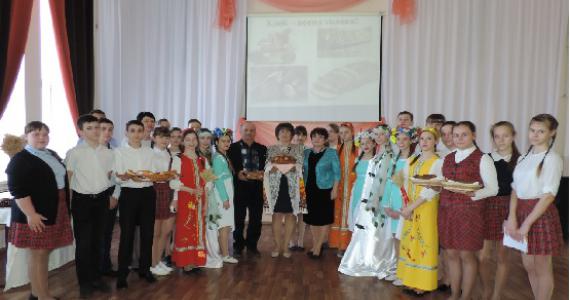  10 марта в  актовом зале  ЕСОШ №1 Егорлыкского  района,  Ростовской  области, не было ни одного свободного места.   В зале выставка хлебобулочных изделий, снопы  пшеничных колосьев, звучат песни о хлебе…  Учащиеся 7 «Б» класса подготовили праздник, посвящённый хлебу: «Хлеб – всему голова».  Готовились к нему долго и тщательно: составляли сценарий, подбирали стихи, собирали фотографии, создавали презентации, монтировали фильмы. Задача была непростая:  говорили о хлебе, о бережном отношении к нему, о блокадном Ленинграде,   о капитане Николае Кузнецове, который жизнь свою отдал, спасая хлебное поле совхоза «Гигант», о тех, чьи руки пахнут хлебом. Ведь хлеб – один из самых удивительных продуктов человеческого труда. Недаром народ создал пословицы: «Хлеб – это жизнь», «Хлеб – кормилец»,  «Без золота проживёшь – без хлеба пропадёшь». Каждая пословица – а их великое множество – выстрадана людьми во время бесхлебья.   На празднике присутствовала Надежда Викторовна Безбудько - человек, знающий, что такое труд хлебороба, всегда нелёгкий, всегда святой, человек, болеющий душой за село. Она родилась, выросла и  живёт в посёлке Роговский. Прошла путь от пионервожатой до Главы сельского поселения. Долгое время была главой КФХ. И вот уже пятый год является Председателем Общероссийского общественного Движения сельских женщин России. Недавно вернулась из Москвы, где проходила 24 конференция Движения сельских женщин России.           Всем известно, что символы России – это земля-матушка, хлеб-батюшка и русские берёзки, поэтому  праздник начался с хоровода берёзок «Моя Россия», исполненного солистками хореографического ансамбля «Максимум».  Девочки в русских сарафанах поднесли каравай Надежде Викторовне. А она просто и доступно говорила о том, что мы, к сожалению, порой забываем об истинной цене хлеба, о том, что сравнительно недорогие булки вобрали в  себя великий труд. Труд многих людей. Ведь тысячи людей трудятся, чтобы зерно посеять, вырастить, собрать, обмолотить, смолоть и, наконец, выпечь хлеб. А ещё Надежда Викторовна показала нам фильм и рассказала  о том, чем занимается Движение сельских женщин России, какие вопросы решает, какие цели ставит,  с гордостью напомнив, что именно о таких женщинах Н.А.Некрасов ещё в девятнадцатом веке написал: «Есть женщины в русских  селеньях  с спокойною важностью лиц, с красивою силой в движеньях, с походкой, со взглядом цариц…».                Александр Александрович Калашников, учитель ОБЖ, рассказал о своём тяжёлом послевоенном детстве, подчеркнув, что глубокий смысл слов: «Нет хлеба – нет жизни» человек познаёт сполна, лишь на себе испытав, что такое голод, и призвал всех бережно относиться к хлебу.              Присутствующие в зале ребята были поражены статистическими данными: однажды экономисты подсчитали, во что обходится в масштабе страны всего лишь одна выброшенная корка весом 100 гр. Потеря  хлеба выразилась в громадной шестизначной цифре. Чтобы восполнить  этот выброшенный хлеб, необходимо примерно 2 миллиона тонн зерна! Голод покинул нашу страну. Но каждый год на планете умирают голодной смертью более 80 миллионов человек, а 1,2 миллиарда населения недоедает. Будем же всегда помнить народную мудрость: «Хлеб – всему голова» и беречь каждую крошку хлеба.         В конце праздника  присутствующим в зале давали по кусочку «блокадного» хлеба и всех угощали хлебобулочными изделиями и караваем.На  празднике  Н.В.  Безбудько  вручила  Грамоту ОО  ДСЖР учителю литературы  и русского  языка  Жарковой  Л.П. «За   активную,  многолетнюю  деятельность,  большой личный  вклад  по  воспитанию у  молодого  поколения уважительного  отношения  к  сельскому  труду,  родной  земле,  добру  и  хлебу».Благодарность Депутата  Государственной  Думы С.В. Максимовой  учителю географии  Ступак  Г.Н.  «За участие в подготовке XXIV Конференции  Общероссийского общественного  Движения сельских женщин России».Л. Жаркова,   классный руководитель 7 «Б» класса. ЕСОШ№1.